                                  Bishop Wordsworth Education Trust                     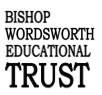 IntroductionBishop John Wordsworth established this Trust for the purpose of promoting Christian learning in the geographical area of the Diocese of Salisbury.We thank you for your work with children and young people; we believe Religious Education to be a vital part of the school curriculum. Trustees look forward to receiving applications from all schools: we are looking for creative thinking which will spark children’s imaginations supporting their learning and their flourishing. Applications are invited for projects which meet one or several of the following priorities. Namely they:Directly support the teaching of Religious Education (SIAMS strand 7 for church schools)Are linked to the Locally Agreed Syllabus for RESupport and further the building of school and parish linksPrioritise, for church schools, other elements of the SIAMS schedule e.g. the school’s deeply Christian vision or the spiritual development of childrenSupport the teaching of RE at examination levelThe Application ProcessGrants are awarded on an annual basis. The application form should be completed electronically and returned to the Trust by 10th December. The Trust will consider applications in the early part of the spring term and schools informed of the application outcome by the end of February. Grants are made to enable the project to begin at the beginning of the following academic year.Grants will be made of up to £1,000 for each primary school, and up to £3,000 for each secondary school, including first and middle schools. We encourage school leaders to make application for the full amount of funding, and hope to be able to award these higher sums in 2020/21 in recognition of the complex times schools are living through. (Please use full grant application form)The Trust will also make available a small RE resource grant of £250 (Please use short application form)Project ReportOn completion of the project the Trustees request the school share with them the outcomes of the project – a short narrative, photographs, comments from staff, children and community, which help us understand the difference the grant is making or has made. This should be received by the Trust by the end of the academic year in which the grant was used. (Please note that schools who do not send feedback will not be considered when applying for a future grant.)  All correspondence and applications to be made through the Clerk: BWET@salisbury.anglican.org AdvicePlease read the guidance in the application forms to support your application and be aware that Trustees have decided that projects cannot be funded if they:have already started relate to outdoor reflective spaces/spiritual gardens/mosaics/hedging or school signageinvolve the payment of salaries or relate to transport costs Joint applications are encouraged from school clusters/Multi Academy Trusts (one application form for the project). If funds permit, the Trustees will consider applications in association with schools outside the remit of the Trust provided the project is church school led and involvement is to the mutual benefit of all parties.